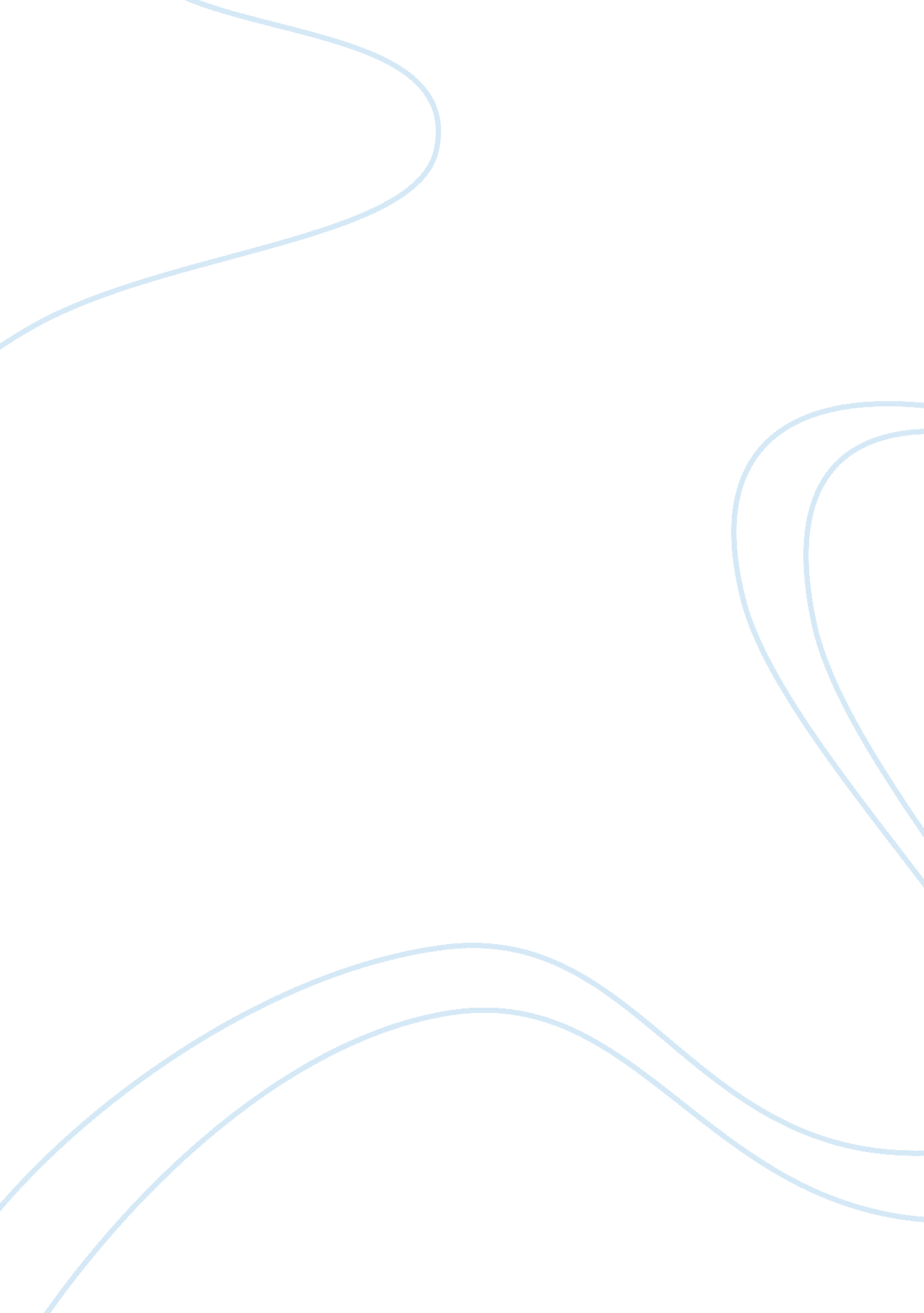 Drug addiction and thesis statementHealth & Medicine, Addiction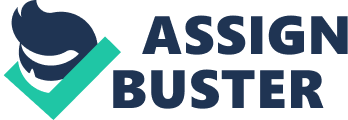 Drugs addiction is a problem faced by many people of the world, it is a topic that interests many writers, and they wish to write an essay on drugs for this topic. Drugs are very harmful and keep the capability of dragging an individual towards death and destruction. People all over the world want to eradicate the adverse situation ofdrug addictionfrom this world and this is the reason why they are busy in writing essays on drugs. Essays on drugs are of many types such as war on drugs essay, essay on performance enhancing drugs in sports, essay ondrug abuse, essay on illegal drugs, essay on drug addiction, essay on drug use, essay on drugs and alcohol and essay on drug testing, etc. The essays on drugs should be initiated by bringing in the information related to the topic of the essay on drug. You should know what drugs are. In an essay on drugs, you will have to writeabout drugs, their affects and the reasons due to which people use them, you have to include the information about why the drugs are so famous and how harmful are they. A persuasive essay on drugs will be one, which will be according to the topic of the essay on drugs. It should have a full-fledged introduction, which should introduce the topic completely. The introduction should also have a thesis statement that should be the main idea of the essay on drugs. A thesis statement should be based on the essay question to which your essay on drugs is an answer. A thesis statement of an essay on drugs can be one sentence or more than one sentence but it is suggested that it should be only one sentence. Essays on drug abuse or essays on drug addiction should be written by arranging the ideas in a format that should be understandable. You should divide your ideas in different paragraphs for an essay on drug abuse or for war on drugs essay. One paragraph should contain one idea and should not go towards a second idea, as it will reduce the comprehensiveness of the paragraph of essay about drugs. The essays on drugs should be written by researching the topic of drugs thoroughly so that the writer can depict information knowledgably. If you feel disturbed by an exercise of writing an essay on drugs, you can also get plagiarism free essays on drugs from custom writing websites, which are there for your assistance and support in terms of writing essays on drugs. 